Объединение бумажный мир игрушек.Группа №2  - II год обученияТема дистанционного занятия №2 «Роза с шипами»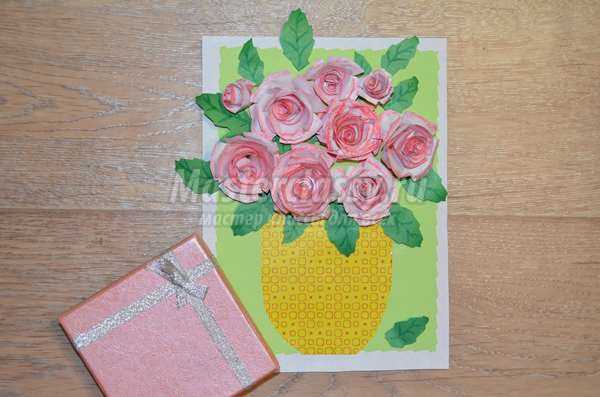 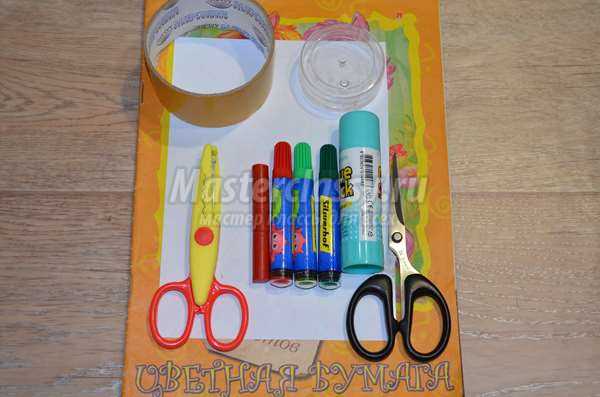 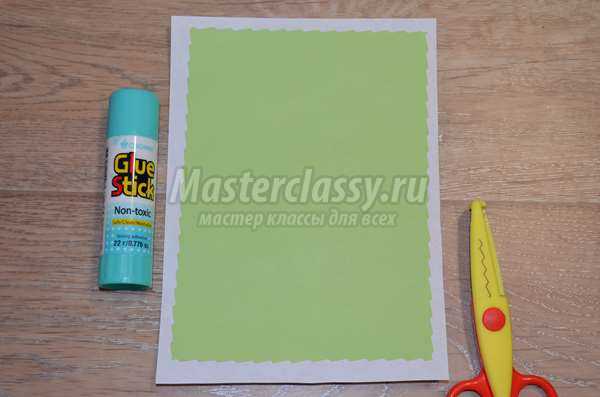 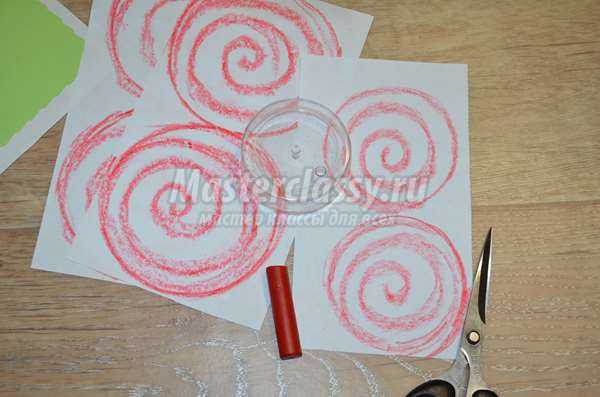 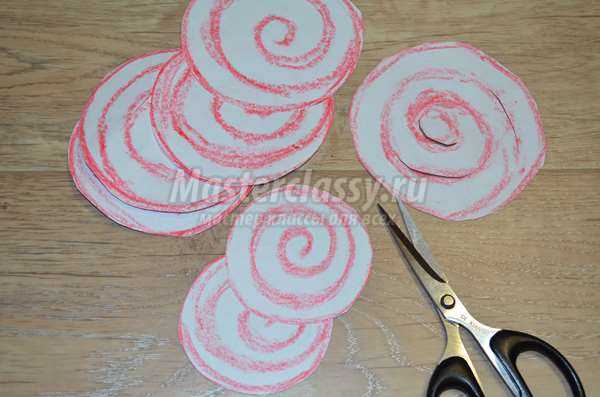 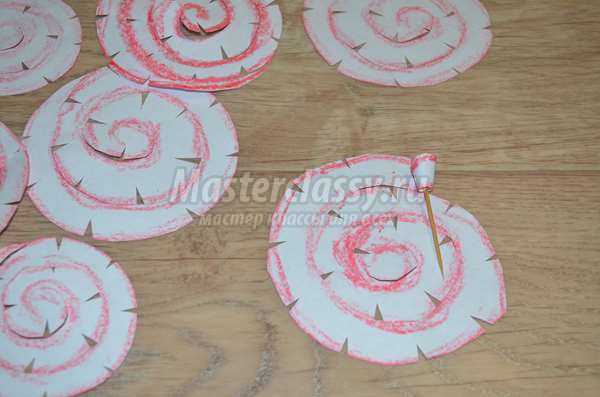 е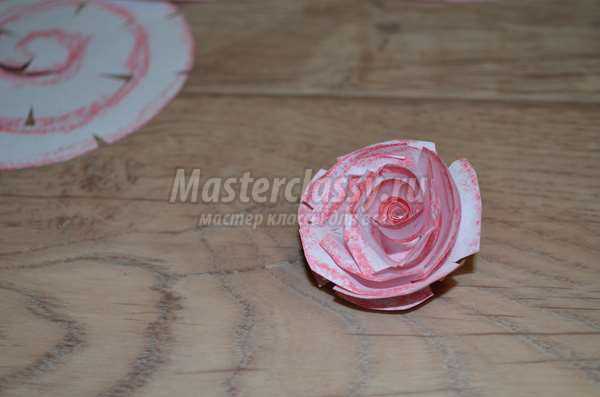 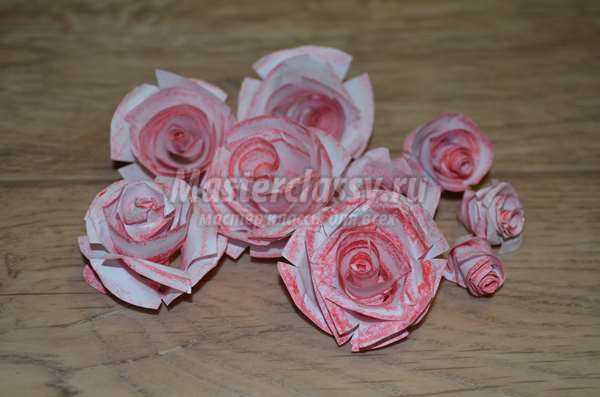 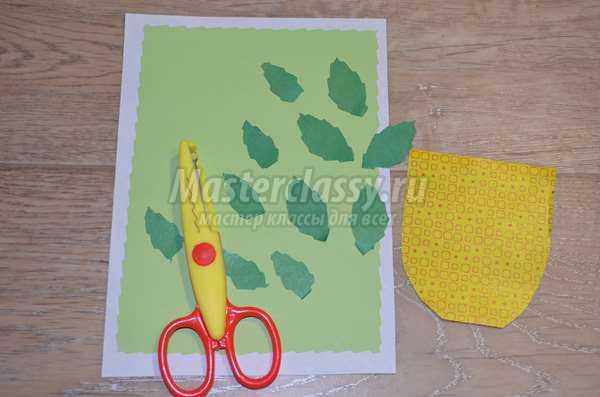 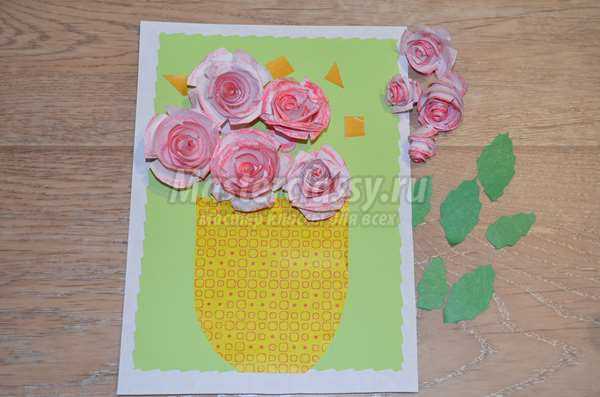 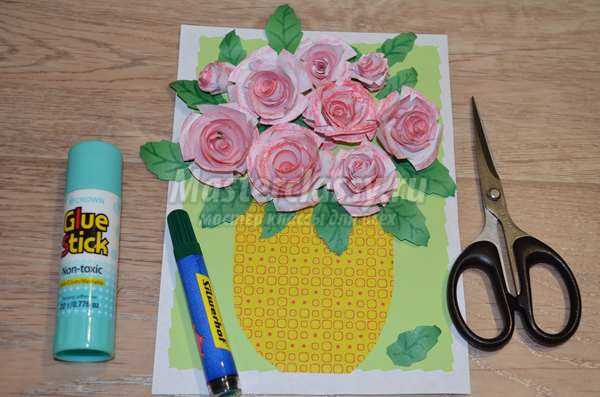 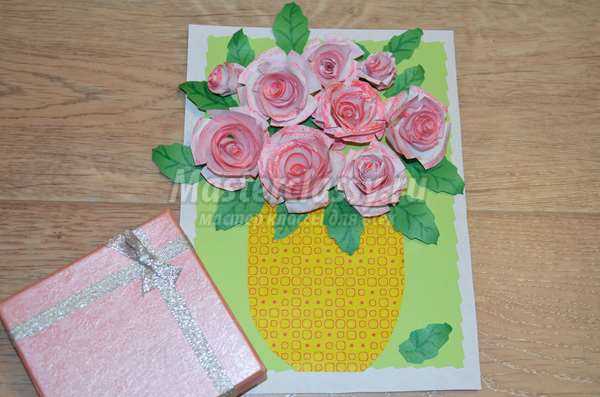 